             Regular Council Meeting – Monday, May 3, 2021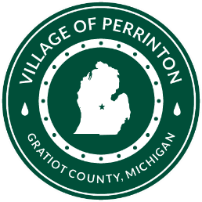 Council Present: Jason Blemaster, Cathy Feighner, Jerilou Gallagher, Jim Mayer, Bob Sali & Rick WilsonAlso, Present:  Janell Dunham, Julie Henry & John NeyVisitors:  Jerrae Arrington & Deb ShookMotioned by Rick Wilson, seconded by Jim Mayer, to accept the April 5, 2021 Meeting Minutes as proposed.  Motion carried.Addition to Agenda add B.  Car ShowMotioned by Jason Blemaster, seconded by Bob Sali to accept the agenda.  Motion carried.Motioned by Jim Mayer, seconded by Rick Wilson, to accept the transaction report.  Motion carried. Motioned by Cathy Feighner, seconded by Jerilou Gallagher, to pay the current bills.  Motion carried.  VISITORS:Deb Shook approached the council as to what the deciding factor was for denial of the request for de-annexed from the village.  Deb was informed that the council can not allow one property owner and not another if someone else was wanting to do so and too that we would be losing tax funds.  Other means of her property were discussed as if she can stake off a couple acres and sell with the house that sits to the east of her home.  She was instructed by Janell Dunham that there is a “Land Division” form that would need to be filled out and then turned in to the township.  There is also a cost of this request but was unsure at the time of the meeting.  Janell also told Deb that she would look into obtaining the form for her.  Deb stated that she would be reaching out to a real estate lawyer and see what her options are as to annexing from the village.  Deb was encouraged by the council this would be a good idea.Jerrae Arrington, Secretary of the Village of Perrinton Planning & Zoning Commission reported to the council that the date for the “Public Hearing” would be on Monday, May 24 at 6:00 pm here at the village office.FIRE DEPARTMENTJanell gave information about the fire authority with Ithaca, also the meetings that John, Jason, Julie & herself had with the surrounding fire departments (Ashley, Carson City & Maple Rapids).  John & Jason spoke also about the pro & cons of the authority.  They all spoke highly of wanting to possible join an authority as the department currently does not have a current chief of the department, and these standards are not feasible with the State.  John Ney is acting as department Secretary.  Janell is to speak with Dave Nelson, Chief of the Gratiot Area Emergency Services & Ithaca Fire & Rescue departments and see when a good day and time would be for him to come to the village office and speak with the council about concerns and questions they had.  Fire Department Report for the month of April – John NeyValve on the breathing air compressor is possible bad. 46 burn permits written5 – rescue runs5 – fire runs2 in-house trainings on the new air packs that are now in service.1 training with Maple Rapids Fire.Next Thursday training will be on blood borne pathogens.Trainings coming up are:  Fire Fighter Right to Know                                              Haz Mat RefresherJohn indicated that it has been 5 years since ISO has been here and they called and will be coming to inspect/review the fire department.  No scheduled date at this time.DPW REPORT – John NeyJohn provided the council with the bid for professional services from Dixon on painting the water tower.  This fee will be for Bidding & Contract Documents, Technical Specifications, Coating, Welding & Warranty Observation.  Bob Sali made a motion for John to go ahead and start the process with Dixon, seconded by Jerilou Gallagher.  Motion carried 6 – YEAS   0 – NAYSJohn provided bids for having the lift station repaired.  He received 2 bids:  Eifert at $24,480.00 and Jet Pump & Valve at $31,100.00.  Jason Blemaster made a motion to have Eifert’s do the work on the lift station, seconded by Cathy Feighner.  Motion carried.  6 - YEAS 0 – NAYSJohn also received a bid on the aerators for the lagoon.  The lagoon system that was bid on was for a diffuser system, which John is unaware of how this system works, so he will be contacting the bidding company to ask some questions.  This bid came in at $9,670.00 which Fulton Township would be having to pay their portion as this is shared sewer expense.John had a print-out of some tools that he asked if he could purchase from Home Depot.  Motioned by Jim Mayer, seconded by Cathy Feighner, for him to purchase.  Motion carried.  6 – YEAS 0 – NAYSJim Mayer asked about summer-help for John.  Motioned by Jim Mayer, to advertise summer help for the DPW Department, average 20 hours a week, $12.00 an hour, seconded by Jason Blemaster.  Motion carried.  6 – YEAS 0 – NAYSCOMPTROLLER – Julie HenryJulie read to the council Brad Hallock’s letter of resignation.  Bob Sali, made a motion for the council to accept this resignation, seconded by Rick Wilson.  Motion carried.  6 – YEAS 0 – NAYS Julie will do a resolution and but in the proper book.OLD BUSINESSDriveway Ordinance – pending Zoning PlanM-57 Motor Sports – Janell reported that she has spoke with and has given Benny 3 copies of the lease & addendum and nothing has been received as of this meeting.  Benny shared that the addendum has been incorrect since the beginning.   He had asked for 7 boats on the side and 12 out back, however the council approved 4 boats on the side and 10 out back.  Janell also spoke about speaking with Diane and she informed Janell that they have reached out to Mr. Middleton about storing boats on his property on the corner, and Mr. Middleton told them he did not want to get in trouble.  The council feels that they have been patient with this situation, and nothing has been given in return.  Jim Mayer made a motion to have letter written to Benny indicating that the lease & addendum have not yet been received and that he has until June 4, 2021 at 4:00 pm, to be in compliance and have the lease & addendum signed and returned to the village office or an eviction notice will be issued, seconded by Rick Wilson.  Motion carried.  6 – YEAS 0 – NAYSNEW BUSINESSCar Show – Bob Sali reported that Ted & Chico approached him as to wanting to have the annual car show In August, wondered if John would get the road gates, which John indicated he would.  Julie stated that Monica Childers had spoke with her and told that this is the last year for the car show and at the end of the event any money that is left in the account will be donated to the Perrinton Park Budget.  Jason Blemaster made a motion to resend the decision to remove the Summerfest/Car Show financial business from the village, seconded by Jim Mayer.  Motion carried.  6 -YEAS 0 - NAYSNo further business, motion to adjourn by Bob Sali, seconded by Jim Mayer.  Motion carried.